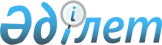 Қазақстан Республикасы Президентінің кейбір жарлықтарына өзгерістер енгізу туралыҚазақстан Республикасы Президентінің 2017 жылғы 10 қазандағы № 560 Жарлығы.
      ҚАУЛЫ ЕТЕМІН:
      1. Қазақстан Республикасы Президентінің мынадай жарлықтарына өзгерістер енгізілсін:
      2) ҚБП;
      3) "Жоғары офицерлік және басшы кұрамның адамдары атқаратын Қазақстан Республикасының Қарулы Күштері, басқа да әскерлері мен әскери құралымдары, арнаулы мемлекеттік және құқық қорғау органдары лауазымдарының тізбесі туралы" Қазақстан Республикасы Президентінің 2017 жылғы 5 мамырдағы № 470 Жарлығына (Қазақстан Республикасының ПҮАЖ-ы, 2017ж., №17, 116-бап):
      жоғарыда аталған Жарлықпен бекітілген Жоғары офицерлік және басшы құрамның адамдары атқаратын Қазақстан Республикасының Қарулы Күштері, басқа да әскерлері мен әскери құралымдары, арнаулы мемлекеттік және құқық қорғау органдары лауазымдарының тізбесінде:
      "Қазақстан Республикасының Қорғаныс министрлігі" деген 1-бөлімде:
      реттік нөмірі 3-жол мынадай редакцияда жазылсын:
      "
      ".
      2. Осы Жарлық қол қойылған күнінен бастап қолданысқа енгізіледі.
					© 2012. Қазақстан Республикасы Әділет министрлігінің «Қазақстан Республикасының Заңнама және құқықтық ақпарат институты» ШЖҚ РМК
				Қазақстан Республикасының Президенті
мен Үкіметі актілерінің жинағында
жариялануға тиіс
3.
Қорғаныс министрінің орынбасары (экономика және қаржы мәселелеріне жетекшілік ететінді қоспағанда)
генерал-лейтенант
      Қазақстан Республикасының
Президенті

Н. Назарбаев
